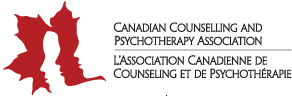 FORMULAIRE DE MISE EN CANDIDATURE – MEMBRE DU CONSEIL D’ADMINISTRATION
Veuillez envoyer vos formulaires à: 202 – 245 Menten Place, Ottawa ON, K2H 9E8Courriel : rcourcy@ccpa-accp.caNom du ou de la candidat.e :	____________________________________________________Adresse : ______________________________________________________________________Courriel : ______________________________________________________________________Téléphone :	Au travail :	_______________________	À domicile :	_______________________	Téléc. :	_______________________Proposants :	1. _______________________________________________________________	2. _______________________________________________________________[Note: Peu importe si la personne nominée se nomine lui-même ou qu’il soit nominé par un autre membre de l’ACCP, deux (2) signatures autres que celle de la personne nominée doivent être inscrites ci-dessus.]
Poste visé :		Membre du Conseil d’administration (veuillez préciser la zone à représenter) :_________Président.e élu.eMatricule (no de membre) à l’ACCP : 	___________________Matricule de conseiller canadien certifié : 	___________________	OU 	 sans objetNombre d’années d’expérience en counseling : 	__________________________________Nombre d’années comme superviseur ou éducateur : ______________________________Scolarité la plus élevée atteinte dans le domaine du counseling :	__________________________Compétence pertinentes en lien avec la participation à des comités bénévoles (cochez tout ce qui s’applique) :Élaboration de politiques/gouvernance	 Défense des droitsSuivi financier/budgétisation	 Relations avec les médiasRecherche et planification	 Rayonnement et visibilitéRésolution de problèmes de collaboration	 Autre : ____________________________
Statut de membre au sein d’associations liées au counseling :________________________________________________________________________________________________________________________________________________________________________________________________________________________	L’ACCP peut-elle communiquer avec les associations indiquées ci-dessus pour confirmer votre statut?OUI		NONSi vous avez répondu non, indiquez le nom de la personne avec qui l’ACCP peut communiquer pour confirmer votre statut.________________________________________________________________________________________________________________________________________________Emplacement géographique (actuel) :		Emplacement géographique (d’expérience) :Province/Territoire : ___________		Provinces/Territoires/Pays : _______________					_________________________________________Collectivité (actuelle) :				Collectivité (d’expérience) : éloignée					 éloignée urbaine 					 urbaine de banlieue					 de banlieue rurale					 rurale autre : (p. ex. dans une réserve, une colonie)	 autre : (p. ex. dans une réserve, une colonie) _________________				____________________Langue (parlée, écrite et comprise) Anglais Français Autre : _____________________________Curriculum vitae :			(Aucune candidature ne sera étudiée en l’absence d’un CV à jour)	OUI	 NONEngagement antérieur au sein de l’ACCP ou du conseil d’administration (veuillez préciser les dates) : Pourquoi souhaitez-vous faire partie du conseil d’administration de l’ACCP?Autres commentaires :